Gefährdungsbeurteilung ArduMowerRisikomanagement: Function Hazard AnalysisFür das Risikomanagement des ArduMowers ist eine Function Hazard Analyse durchgeführt wordenIn der folgenden Abbildung ist die Beurteilungsfindung dargestellt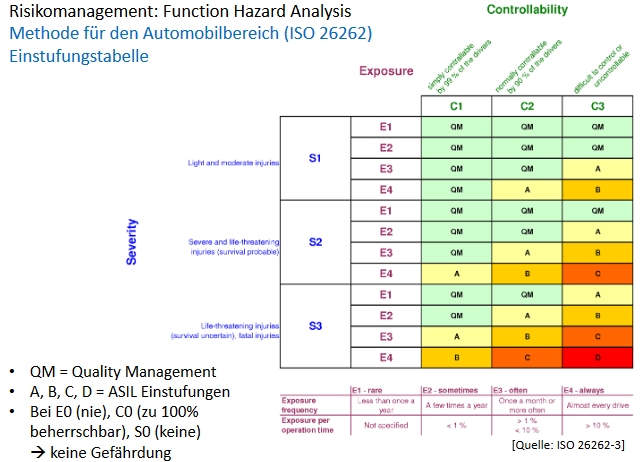 Tabelle 1:RisikomanagementergebnisNR.FahrsituationSECASIL1Kollision beim Fahren222QM2Umkippen332B3Unerlaubtes Anheben322A4Verlassen des Mähgebietes211QM5Elektrischer Kurzschluss  (evtl. Brand)223A6Überfahren212QM